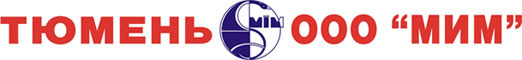 Шприц однократного применения по ТВНЛ.942311.025 ТУРУ № РЗН 2017/6650№ п/пНаименование товараХарактеристика товара1Шприц однократного применения, трехдетальный, с наконечником «Луер-лок» номинальной вместимостью 50 млШприц однократного применения трехдетальный с наконечником «Луер-лок» номинальной вместимостью 50 мл предназначен для введения лекарственных препаратов пациенту вручную или с использованием шприцевых насосов.-  Шприц трёхдетальный состоит из цилиндра, штока и поршня (манжеты)-  Цилиндр и шток шприца изготовлены из высококачественного полипропилена, поршень (манжета) – из синтетического материала, не содержит латекс.-  Прозрачный цилиндр обеспечивает контроль содержимого шприца.-  Контрастная, не стираемая градуировка в мл. Цена деления шкалы 1 мл.-  Номинальная вместимость шприца 50 мл., для удобства в эксплуатации имеется дополнительная градуировка шкалы до 60 мл.-  Центральный наконечник с винтовым соединением Луер-Лок обеспечивает присоединение инъекционных игл или других медицинских принадлежностей (инфузионных линий).-  Цилиндр имеет овальный упор для удобства пользования и предотвращения вращения.-  Защитный стопор внутри цилиндра предотвращает случайное вытягивание поршня из цилиндра.-  Шприц имеет минимальный остаточный объём.-  Поршень (манжета) из синтетического материала (не содержит натуральный латекс) с двумя уплотнительными кольцами, имеет силиконовое покрытие, что обеспечивает плавное, без рывков движение поршня при введении лекарственных препаратов.-  Конструкция шприца за счёт повышенной толщины стенки цилиндра, особой формы штока и поршня обеспечивает надёжную работу шприца с повышенным давлением (до 4 бар), создаваемым шприцевым насосом.-  Все используемые при изготовлении шприца материалы разрешены для применения в медицинской практике.-  Шприц совместим со шприцевыми насосамиИндивидуальная потребительская упаковка – блистер. Шприц стерильный, апирогенный, нетоксичный. Стерилизация газовая – оксидом этилена. Срок годности 5 лет.Упаковка отражает полную информацию о продукте: № партии, информацию о регистрации и сертификации, дату окончания срока годности, данные о производителе. 2Шприц однократного применения, трехдетальный, с наконечником «Луер-лок» светозащищённый номинальной вместимостью 50 млШприц однократного применения трехдетальный с наконечником «Луер-лок» светозащищённый номинальной вместимостью 50 мл предназначен для введения лекарственных препаратов пациенту вручную или с использованием шприцевых насосов.-  Шприц трёхдетальный состоит из цилиндра, штока и поршня (манжеты)-  Цилиндр и шток шприца изготовлены из высококачественного полипропилена, поршень (манжета) – из синтетического материала, не содержит латекс.-  Окрашенный цилиндр обеспечивает надежную защиту светочувствительных лекарственных препаратов от света, задерживая солнечные лучи в УФ-диапазоне длин волн 290-450 нм. При этом прозрачность цилиндра обеспечивает контроль содержимого шприца.-  Контрастная, не стираемая градуировка в мл. Цена деления шкалы 1 мл.-  Номинальная вместимость шприца 50 мл., для удобства в эксплуатации имеется дополнительная градуировка шкалы до 60 мл.-  Центральный наконечник с винтовым соединением Луер-Лок обеспечивает присоединение инъекционных игл или других медицинских принадлежностей (инфузионных линий).-  Цилиндр имеет овальный упор для удобства пользования и предотвращения вращения.-  Защитный стопор внутри цилиндра предотвращает случайное вытягивание поршня из цилиндра.-  Имеет минимальный остаточный объём.-  Поршень (манжета) из синтетического материала (не содержит натуральный латекс) с двумя уплотнительными кольцами, имеет силиконовое покрытие, что обеспечивает плавное, без рывков движение поршня при введении лекарственных препаратов.-  Конструкция шприца за счёт повышенной толщины стенки цилиндра, особой формы штока и поршня обеспечивает надёжную работу шприца с повышенным давлением (до 4 бар), создаваемым шприцевым насосом.-  Все используемые при изготовлении шприца материалы разрешены для применения в медицинской практике.-  Шприц совместим со шприцевыми насосамиИндивидуальная потребительская упаковка – блистер. Шприц стерильный, апирогенный, нетоксичный. Стерилизация газовая – оксидом этилена. Срок годности 5 лет.Упаковка отражает полную информацию о продукте: № партии, информацию о регистрации и сертификации, дату окончания срока годности, данные о производителе. 3Шприц однократного применения, трехдетальный, с наконечником «Луер-лок» номинальной вместимостью 50 мл с иглой инъекционной 1,2х38(40)мм  (G18х1 ½”)Шприц однократного применения трехдетальный с наконечником «Луер-лок» номинальной вместимостью 50 мл с иглой инъекционной 1,2х38(40)мм  предназначен для введения лекарственных препаратов пациенту вручную или с использованием шприцевых насосов.-  Шприц трёхдетальный состоит из цилиндра, штока и поршня (манжеты),-  Шприц укомплектован иглой 1,2х38(40)мм (G18х1 ½”), имеющей трехгранную (атравматическую) заточку, обработанную силиконом и закрытую защитным колпачком,-  Цилиндр и шток шприца изготовлены из высококачественного полипропилена, поршень (манжета) – из синтетического материала, не содержит латекс.-  Прозрачный цилиндр обеспечивает контроль содержимого шприца.-  Контрастная, не стираемая градуировка в мл. Цена деления шкалы 1 мл-  Номинальная вместимость шприца 50 мл., для удобства в эксплуатации имеется дополнительная градуировка шкалы до 60 мл.-  Центральный наконечник с винтовым соединением Луер-Лок обеспечивает присоединение инъекционных игл или других медицинских принадлежностей (инфузионных линий).-  Цилиндр имеет овальный упор для удобства пользования и предотвращения вращения.-  Защитный стопор внутри цилиндра предотвращает случайное вытягивание поршня из цилиндра.-  Шприц имеет минимальный остаточный объём.-  Поршень (манжета) из синтетического материала (не содержит натуральный латекс) с двумя уплотнительными кольцами, имеет силиконовое покрытие, что обеспечивает плавное, без рывков движение поршня при введении лекарственных препаратов.-  Конструкция шприца за счёт повышенной толщины стенки цилиндра, особой формы штока и поршня обеспечивает надёжную работу шприца с повышенным давлением (до 4 бар), создаваемым шприцевым насосом.-  Все используемые при изготовлении шприца материалы разрешены для применения в медицинской практике.-  Шприц совместим со шприцевыми насосамиИндивидуальная потребительская упаковка – блистер. Шприц стерильный, апирогенный, нетоксичный. Стерилизация газовая – оксидом этилена. Срок годности 5 лет.Упаковка отражает полную информацию о продукте: № партии, информацию о регистрации и сертификации, дату окончания срока годности, данные о производителе. 4Шприц однократного применения, трехдетальный, с наконечником «Луер-лок» светозащищённый номинальной вместимостью 50 мл с иглой инъекционной 1,2х38(40)мм  (G18х1 ½”)Шприц однократного применения трехдетальный с наконечником «Луер-лок» светозащищённый номинальной вместимостью 50 мл с иглой инъекционной 1,2х38(40)мм  предназначен для введения лекарственных препаратов пациенту вручную или с использованием шприцевых насосов.-  Шприц трёхдетальный состоит из цилиндра, штока и поршня (манжеты),-  Шприц укомплектован иглой 1,2х38(40)мм (G18х1 ½”), имеющей трехгранную (атравматическую) заточку, обработанную силиконом и закрытую защитным колпачком,-  Цилиндр и шток шприца изготовлены из высококачественного полипропилена, поршень (манжета) – из синтетического материала, не содержит латекс.-  Окрашенный цилиндр обеспечивает надежную защиту светочувствительных лекарственных препаратов от света, задерживая солнечные лучи в УФ-диапазоне длин волн 290-450 нм. При этом прозрачность цилиндра обеспечивает контроль содержимого шприца.-  Контрастная, не стираемая градуировка в мл. Цена деления шкалы 1 мл-  Номинальная вместимость шприца 50 мл., для удобства в эксплуатации имеется дополнительная градуировка шкалы до 60 мл.-  Центральный наконечник с винтовым соединением Луер-Лок обеспечивает присоединение инъекционных игл или других медицинских принадлежностей (инфузионных линий).-  Цилиндр имеет овальный упор для удобства пользования и предотвращения вращения.-  Защитный стопор внутри цилиндра предотвращает случайное вытягивание поршня из цилиндра.-  Имеет минимальный остаточный объём.-  Поршень (манжета) из синтетического материала (не содержит натуральный латекс) с двумя уплотнительными кольцами, имеет силиконовое покрытие, что обеспечивает плавное, без рывков движение поршня при введении лекарственных препаратов.-  Конструкция шприца за счёт повышенной толщины стенки цилиндра, особой формы штока и поршня обеспечивает надёжную работу шприца с повышенным давлением (до 4 бар), создаваемым шприцевым насосом.-  Все используемые при изготовлении шприца материалы разрешены для применения в медицинской практике.-  Шприц совместим со шприцевыми насосамиИндивидуальная потребительская упаковка – блистер. Шприц стерильный, апирогенный, нетоксичный. Стерилизация газовая – оксидом этилена. Срок годности 5 лет.Упаковка отражает полную информацию о продукте: № партии, информацию о регистрации и сертификации, дату окончания срока годности, данные о производителе. 